ASHISH KUMAR SINGH 		                                     				  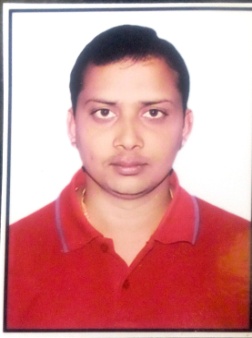 Email: ashishbaghelsingh@gmail.com                                                                  Mobile No: (+91) 8103513018, 7052942426  	                                 Permanent Address: C/O RANJEET SINGH                                               LIG-1/24/427 Indra Nagar Rewa (M.P.)Pin No. 486001                                                                                                   EDUCATIONAL QUALIFICATIONS:                                                      AWARDS/ACHEIVEMENTS:GPAT-2013(AIR-873)GPAT- 2014(AIR-1474)NIPER(JEE)-2014( AIR-489)UNDERGOING PROJECT:Project Title: Design and synthesis of N-,O- heterocyclic compound and their biological activities.Project Supervisor: Dr. Atul Goel.Duration: 1 YearTECHNICAL SKILLS:Interpretation of spectral data like NMR, MASS & IR.Efficient in performing Flash Chromatography & Column Chromatography.Well versed with the use of analytical instruments and techniques like, HPLC. Knowledge in analytical instruments like UV Visible spectrometry, Dissolution Apparatus, Disintegration Test Apparatus, Sonicator, Homogeniser, Rota Evaporator and Ultra Centrifuge.Knowledge of Brucker’s Topspin V3.1 NMR Software, ChemBio Office 2012 Software, Windows Operating System, application software’s like MS Word, MS Power Point and MS Excel.Good knowledge in literature search and data retrieval using various scientific search engines like Science direct SciFinder, Google Scholar and PubMed.CONFERENCE/WORKSHOP ATTENDED:Attended Conference on Computer Aided Drug Design, 2013 at Sapience,Bio- Analytical Research Laboratory, Bhopal.Participated in 7th NIPER (RBL)-CDRI Symposium on “Recent Advances in Pharmaceutical Science for Drug Discovery & Development”, 2015.Participated in 8th NIPER (RBL)-CDRI Symposium on “Current Trends in Medicinal Chemistry & Pharmaceutical Sciences in Drug Discovery”, 2016.WORK EXPERIENCE:1.5 year work experience as research assistant in INTEGRAL BIOSCIENCES PVT. LTD.STRENGTHS:Get along with a TeamEasily adopt in a new environmentQuick learner PERSONAL DETAILS:Father’s Name		            : 	 Bharat SinghDate of birth                           	: 	12 Mar 1990Religion                                              :  	 HinduNationality		     	            :  	 Indian
Marital status                                    :   	 SingleLanguage Proficiency                       :            Hindi, EnglishGender	                                    :            MaleDECLARATION:I hereby declare that all the information mentioned above is true to the best of my knowledge and belief.DATE: 24Februray2016Lucknow                                                                                                          Ashish Kumar Singh                                                                                                CourseBoard/UniversityInstitutionYearMarks (%)M.S. (Pharm.)NIPERNIPER, Rae Bareli, U.P2015CGPA 8.2/10(1th  year)GPA 7.38/10(3rd sem)B. Pharm.B.U. BhopalDept. of pharmacy B.U. Bhopal (M.P.)201362.0%12thBoard of Secondary Education M.P.BhopalKedar Prasad Agrawal Her.Sec. School Jaitwar satana (M.P.)200773%10thBoard of Secondary Education M.P.BhopalKedar Prasad Agrawal Her.Sec. School Jaitwar satana (M.P.)200580.6%